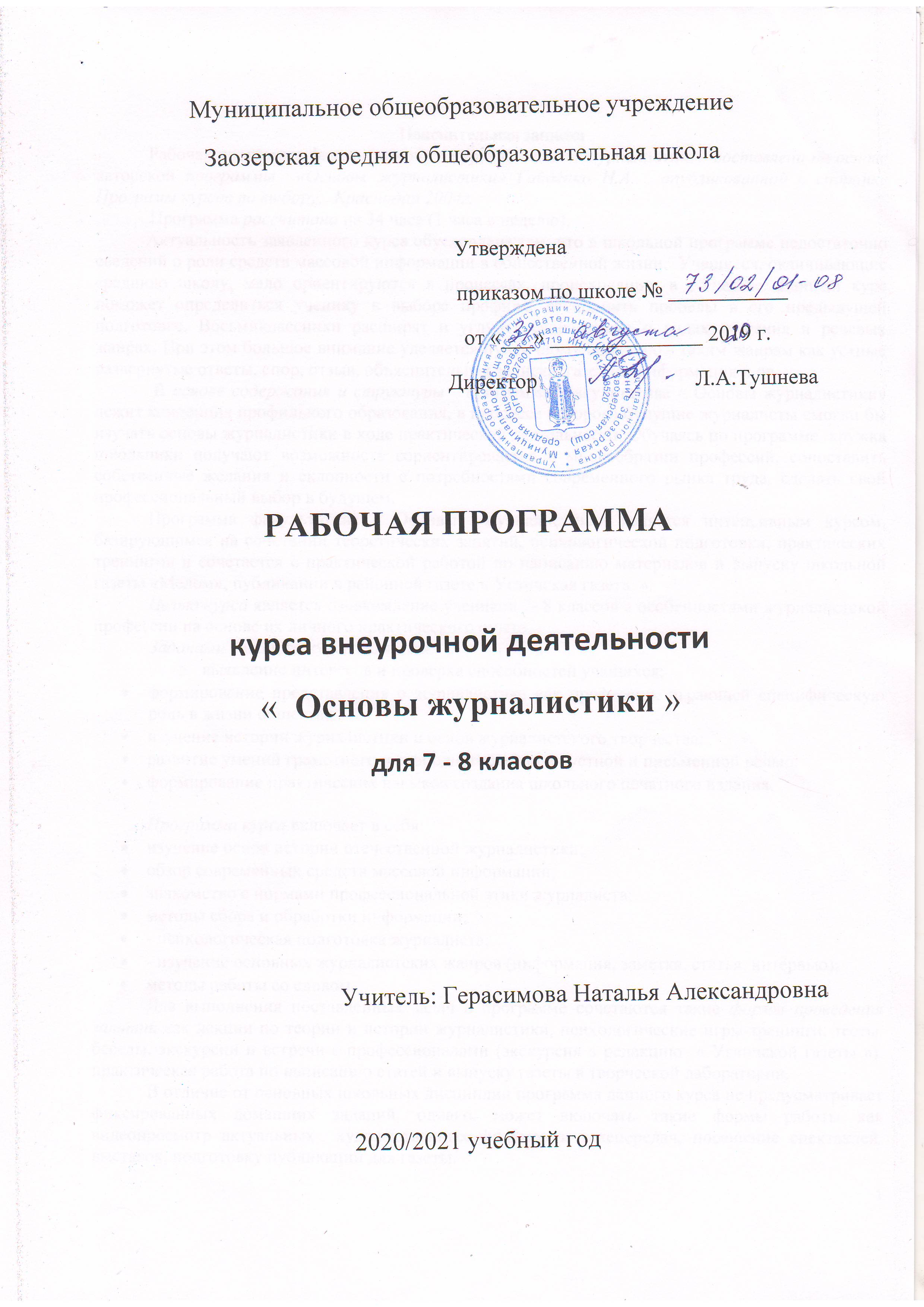 Пояснительная записка Рабочая программа по внеурочной деятельности «Основы журналистики  » разработана на основе следующих нормативно-методических документов:Федеральный государственный образовательный стандарт основного общего образования (утверждён приказом Министерства образования и науки Российской федерации от 17 декабря 2010 г. № 1897).Приказ Министерства образования и науки Российской Федерации от 31.12.2015 № 1577 «О внесении изменений в федеральный государственный образовательный стандарт основного общего образования, утвержденный приказом Министерства образования и науки Российской Федерации от 17.12.2010 №1897»;Основная образовательная программа основного общего образования  МОУ Заозерской сош .Примерная образовательная программа основного общего образованияЛокальные акты МОУ Заозерской сош, обеспечивающие деятельность в рамках Федерального государственного образовательного стандарта.  Рабочая программа по внеурочной деятельности « Основы журналистики» составлена на основе авторской программы  «Основы журналистики» Гайденко Н.А.,  опубликованной в сборнике Программ курсов по выбору;  Краснодар 2004г. 	Программа рассчитана на 34 часа (1 часа в неделю).           Актуальность заявленного курса обусловлена тем, что в школьной программе недостаточно сведений о роли средств массовой информации в общественной жизни.  Учащиеся, оканчивающие среднюю школу, мало ориентируются в процессах, происходящих в обществе. Данный курс поможет определиться ученику в выборе профиля, восполнить пробелы в его предыдущей подготовке. Восьмиклассники расширят и углубят свои знания о видах общения и речевых жанрах. При этом большое внимание уделяется публичному общению - таким жанрам как устные развернутые ответы, спор, отзыв, объяснительная записка, газетная информация и др. 	 В основе содержания и структуры   программы факультатива « Основы журналистики»       лежит концепция профильного образования, в процессе которого будущие журналисты смогли бы изучать основы журналистики в ходе практической деятельности. Обучаясь по программе  кружка школьники получают возможность сориентироваться в многообразии профессий, сопоставить собственные желания и склонности с потребностями современного рынка труда, сделать свой профессиональный выбор в будущем. Программа факультатива « Основы  журналистики» является интенсивным курсом, базирующимся на сочетании теоретических занятий, психологической подготовки, практических тренингов и сочетается с практической работой по написанию материалов и выпуску школьной газеты «Мелом», публикации в районной газете « Угличская газета  ». 	Целью курса является ознакомление учеников 7- 8 классов с особенностями журналистской профессии на основе их личного практического опыта.Задачами учебного курса являются:выявление интересов и проверка способностей учащихся;формирование представления о журналистике как профессии, играющей специфическую                роль в жизни общества;изучение истории журналистики и основ журналистского творчества;развитие умений грамотного и свободного владения устной и письменной речью;формирование практических навыков создания школьного печатного издания.Программа курса включает в себя:изучение основ истории отечественной журналистики;  обзор современных средств массовой информации;знакомство с нормами профессиональной этики журналиста;методы сбора и обработки информации;- психологическая подготовка журналиста;- изучение основных журналистских жанров (информация, заметка, статья, интервью);методы работы со словом.Для выполнения поставленных задач в программе сочетаются такие формы проведения занятий как лекции по теории и истории журналистики, психологические игры-тренинги, тесты, беседы, экскурсии и встречи с профессионалами (экскурсия в редакцию  « Угличской газеты »), практическая работа по написанию статей и выпуску газеты в творческой лаборатории. В отличие от основных школьных дисциплин программа данного курса не предусматривает фиксированных домашних заданий, однако, может включать такие формы работы как видеопросмотр актуальных  художественных фильмов и телепередач, посещение спектаклей, выставок, подготовку публикаций для газеты.Данная программа учебного курса предусматривает тесную взаимосвязь с такими предметами базового школьного курса как русский язык, литература и история. Личностные, метапредметные и предметные результаты освоения  курса внеурочной деятельности «Основы журналистики»Личностные результаты:знакомство с особенностями профессии журналиста на основе понимания ее ценностного содержания и возможностей реализации собственных жизненных планов;формирование личности журналиста как совокупности профессионально-творческих, индивидуально-психологических, нравственных и гражданских качеств;освоение основных этических норм и понятий как условия правильного восприятия, анализа и оценки событий окружающей жизни;формирование активной жизненной позиции.Метапредметные результаты:овладение культурой общения с медиа,овладение навыками работы с различными источниками информации; развитие творческих и коммуникативных способностей;развитие критического мышления, умения интерпретировать, анализировать и оценивать медиатексты, овладение различными формами самовыражения при помощи медиатехники.Предметные результаты: умение выявлять интересные события и явления в повседневной жизни;знание специфики и структуры основных газетных жанров (уметь различать информацию, заметку, интервью, статью), умение грамотно излагать информацию в этих жанрах;овладение навыками работы с медиатекстом.                         Материально-техническое обеспечение образовательного процесса:      Материалы для ученикаАзбука журналистики: Учебное пособие для учащихся учреждений - О.И. Лепилкина и др. - М.: Вентана-Граф, 2010г..Русская речь. 5-7 класс. Никитина Е.И. Просвещение, 2009г.Школьная риторика. 7 класс. Под ред. Ладыженской Т.А. М., 2009г.Словарь журналиста. Словарь-справочник. М., 1992.Газеты «Ростовский вестник», «Провинция» и др.Материалы для учителяТеория и практика сочинений разных жанров. Сост. Ладыженская Т.А. и Зеналова Т.С.. – М.:Просвещение, 2008.Уроки развития речи. 7 класс. Методич.пособие для учителей-словесников по программе «Речь». - М., Владос, 2011.Развитие речи: Теория и практика обучения. Капинос В.И., Сергеева Н.Н., Соловейчик М.С..Линка-пресс,2009г.Речевые ошибки и их предупреждение. Сергеев Ф.П. Волгоград, 2009г.Планируемые результаты изучения курса       Курс "Основы журналистики"  даст возможность накопить опыт для дальнейшей жизни, научит свободно ориентироваться в информационном пространстве и высказывать свою точку зрения на различные значимые события общественной жизни.      Занятия по данной программе помогут обучающимся овладеть секретами мастерства журналиста, научиться логически думать, грамотно излагать свои мысли, ориентироваться в информационном пространстве, представлять себя редактором собственного издания.          Учащиеся смогут        определить тему или идею текста;составлять простой и подробный план текста;создавать связные высказывания (с заданным языковым материалом);оценивать чужую и свою речь;спорить, но не ссорится, аргументировать свои высказывания;сокращать один и тот же текст до половины, до трети  его первоначального объёма, до одного абзаца и одного предложения;рассказать о себе так, чтобы тебя слушали;брать интервью у знакомых и незнакомых людей;вести репортаж с места событий;составлять различные типы текстов газетной информации.      Учащиеся должны: понимать основные проблемы общественной жизни, роль и функции средств массовой информации в жизни современного человека;уметь определять жанр газетного текста, выявлять его отличительные особенности, анализировать его структуру, владеть разнообразными приемами анализа текста;уметь создавать собственный текст в условиях ограниченного времени, грамотно и аргументировано выражать собственные мысли, точку зрения, позицию, мнение современным литературным языком, избегая при этом ложно-публицистических штампов и общих мест, выстраивать собственное высказывание по модели, продумывать план и композицию, отбирать фактический материал в соответствии с темой и замыслом высказывания;уметь редактировать предложенные тексты, находить и исправлять ошибки.№урокаСодержание (разделы, темы)Количество часовДаты проведенияДаты проведения№урокаСодержание (разделы, темы)Количество часовпланфактИстория журналистики. История журналистики в России.1ч.Профессия – журналист.1 ч.Профессиональная этика журналиста. Психологическая подготовка журналиста.1 ч.Типы СМИ: газета, радио, телевидение, интернет.1чМастерство журналиста: работа со словом. Газетный язык. Специфика и основные требования. Редактирование. Корректура.1ч.Функциональные стили и типы речи.1ч.Понятие о сферах общения и функциональных стилях речи. Функционально-стилевая характеристика основных жанров научной, публицистической и деловой речи.1ч.Особенности публицистического стиля речи.1ч.Язык газеты и его основные черты. Специфика газетных жанров.1чИнформационные жанры:хроникальная заметкарепортажотчетинтервью1ч.Разновидности интервью:интервью-монологинтервью-сообщениеинтервью-диалогинтервью-зарисовкаинтервью-мнениеанкета как разновидность интервью1ч.Аналитические жанры:научно-популярные и проблемные статьистатья - публицистический комментарийрецензия1ч.Особенности заголовка газетного текста.1ч.Практикумы:Анализ и создание текстов различных жанров.1ч.15-16Экскурсия «Посещение редакции  «Угличская газета».1ч.15-16Экскурсия «Посещение редакции  «Угличская газета».1ч.      17. Проектная деятельность. Сбор материала. Посещение  общешкольного  мероприятия в качестве спецкоров. 1ч.      18.Отбор информации (наиболее важной и интересной  для читателя).1ч.      19.     Написание статьи. 1ч.      20.Корректировка текста.1ч.      21. Оформление материала. «Публикация».1ч.      22.Проектная деятельность. Сбор материала. Посещение  библиотеки и Дома Культуры.1ч.      23.Отбор информации (наиболее важной и интересной  для читателя).1ч.      24.Написание статьи. 1ч.      25.Корректировка текста.1ч.      26.Оформление материала. «Публикация».1ч.    27-29.Проектная деятельность. Сбор материала. Посещение учреждений, находящихся в с. Заозерье. Интервьюирование людей.1ч.    27-29.Проектная деятельность. Сбор материала. Посещение учреждений, находящихся в с. Заозерье. Интервьюирование людей.1ч.    27-29.Проектная деятельность. Сбор материала. Посещение учреждений, находящихся в с. Заозерье. Интервьюирование людей.1ч.      30.Отбор информации (наиболее важной и интересной  для читателя). 1ч.      31.Написание интервью. 1ч.      32.Корректировка текста.1ч.      33.Оформление материала. «Публикация».1ч.      34.Итоговое занятие. Вручение «дипломов» Юным журналистам.1ч.